OŚWIADCZENIA BEZROBOTNEGODO 30 ROKU ŻYCIAUBIEGAJĄCEGO SIĘ O DOFINNSOWANIE NA PODJĘCIE DZIAŁALNOŚCI GOSPODARCZEJOświadczam, że :1. Nie otrzymałem(-am) bezzwrotnych środków Funduszu Pracy lub innych bezzwrotnych środków publicznych na podjęcie działalności gospodarczej lub rolniczej, założenie lub przystąpienie do spółdzielni socjalnej.2. □ Nie posiadam i nie posiadałem (-am) wpisu do ewidencji działalności gospodarczej w okresie przed upływem 12 miesięcy bezpośrednio poprzedzających dzień złożenia wniosku,□ posiadałem (-am) wpis do ewidencji działalności gospodarczej, lecz ta działalność została zakończona w dniu przypadającym w okresie przed upływem co najmniej 12 miesięcy bezpośrednio poprzedzających dzień złożenia wniosku* (*właściwe zaznaczyć),3. Nie podejmę zatrudnienia w okresie 12 miesięcy od dnia rozpoczęcia prowadzenia działalności gospodarczej.4. Nie byłem(-am) karany w okresie 2 lat przed dniem złożenia wniosku za przestępstwo przeciwko obrotowi gospodarczemu w rozumieniu ustawy z dnia 6 czerwca 1997 r.- Kodeks karny.5. Zobowiązuję się do prowadzenia działalności gospodarczej w okresie 12 miesięcy od dnia jej rozpoczęcia oraz nieskładania w tym okresie wniosku o zawieszenie jej wykonywania. 6. Nie złożyłem(-am) wniosku do innego starosty o przyznanie dofinansowania lub przyznanie jednorazowo środków na założenie lub przystąpienie do spółdzielni socjalnej.  7. W okresie 12 miesięcy bezpośrednio poprzedzających dzień złożenia wniosku:a) nie odmówiłem(-am)  bez uzasadnionej przyczyny przyjęcia propozycji odpowiedniej pracy lub innej formy pomocy określonej w ustawie z dnia 20 kwietnia 2004 r. o promocji zatrudnienia i instytucjach rynku pracy, zwanej dalej „ustawą” oraz udziału w działaniach w ramach Programu Aktywizacja i Integracja, o którym mowa w  art. 62 a ustawy,b) nie przerwałem(-am) z własnej winy szkolenia, stażu, realizacji indywidualnego planu działania, udziału 
w działaniach w ramach Programu Aktywizacja i Integracja, o którym mowa w art. 62a ustawy, wykonywania prac społecznie użytecznych lub innej formy pomocy określonej w ustawie,c) po skierowaniu podjąłem(-am) szkolenie, przygotowanie zawodowe dorosłych, staż, prace społecznie użyteczne  lub inną formę pomocy określoną w ustawie.8. Spełniam warunki, o których mowa w rozporządzeniu Komisji (UE) nr 1407/2013 z dnia 18 grudnia 2013 r. w sprawie stosowania art. 107 i 108 Traktatu o funkcjonowaniu Unii Europejskiej do pomocy de minimis (Dz. Urz. UE L 352 z 24.12.2013 r., str.1),9. Spełniam warunki formalnych określone w Rozporządzeniu MRP i PS z dnia 14 lipca 2017r. (t. j. Dz. U. 
z 2017r., poz. 1380) w sprawie dokonywania z Funduszu Pracy refundacji kosztów wyposażenia lub doposażenia stanowiska pracy oraz przyznawania środków na podjęcie działalności gospodarczej.10. Nie posiadam nieuregulowanych w terminie zobowiązań cywilnoprawnych.11. Nie pozostaję na dzień złożenia wniosku w okresie zgłoszonego do ewidencji działalności gospodarczej zawieszenia wykonywania działalności gospodarczej.12. Zapoznałem(-am) się z treścią ogłoszenia o możliwości przyznania jednorazowo środków na podjęcie   działalności gospodarczej, Szczegółowymi informacjami dla bezrobotnych ubiegających się o dofinansowanie  podjęcia działalności gospodarczej, w tym na pokrycie kosztów pomocy prawnej, konsultacji i doradztwa związanych z podjęciem tej działalności oraz Kryteriami przyznawania bezrobotnemu dofinansowania na podjęcie działalności gospodarczej współfinansowanego z Europejskiego Funduszu Społecznego, w tym na pokrycie kosztów pomocy prawnej, konsultacji i doradztwa związanych z podjęciem tej działalności.13. Wykorzystam przyznane środki zgodnie z przeznaczeniem.14. Nie byłem(-am) karany karą zakazu dostępu do środków, o których mowa w art.5, ust. 3, pkt 1 i 4 ustawy 
z dnia 27 sierpnia 2009r. o finansach publicznych (Dz. U. z 2017r.  poz. 2077 z późn. zm.).Świadomy odpowiedzialności karnej za składanie nieprawdziwych informacji – art. 233 § 1 k.k. – oświadczam, że oświadczenia zawarte w niniejszym piśmie są zgodne z prawdą.	 …………………………………………..	  (data i podpis bezrobotnego) 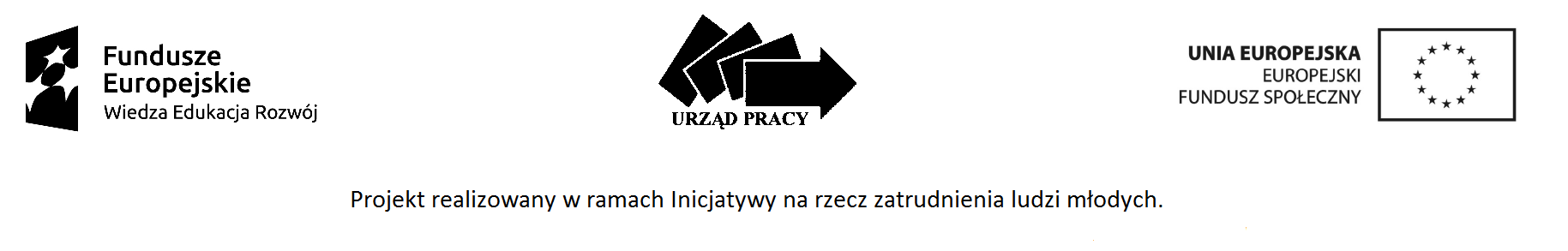 